Отчет по программе «Хранители природы»Акция «Поможем зимующим птицам»(2018-2019 учебный год)	Мир птиц очень красочный и разнообразный. В природе птиц очень много. Но в нашей заботе, конечно же, больше нуждаются зимующие птицы, так как зима и весна – тяжелое время для птиц, многие из них погибают от холода и голода. Ребята, моей группы, уже знают,  что для жизни, для полета птицам нужно много энергии, а корм недоступен под снегом, под мерзлой почвой. Поэтому, совместно с родителями, мы с осени заготавливали корм для зимней подкормки птиц. Из тематического занятия, дети узнали, чем питаются птицы и какое у них любимое лакомство: семечки арбуза, дыни, тыквы, пшеничные отруби, овсяные хлопья, пшено, семена подсолнечника сушёные ягоды боярышника, шиповника, крошки белого хлеба, несолёное свиное сало, говяжий жир.  Через беседы, познавательные игры, просмотр презентации  и наблюдения дети узнали о различных видах птиц нашей местности, их характерные особенности внешнего вида и поведения. Охотно учувствовали  дети и их родители в организации и проведении акции: смастерили кормушки из фанеры, дерева, картона. Птичьи столовые развесили  на деревья в парке возле пруда. Ребята испытали огромную радость от сознания того, что могут заботиться о птицах, могут спасти их от гибели, делясь крохами. Из видеоролика, ребята узнали об огромной работе, которую выполняют пернатые, избавляя деревья и кустарники от множества опасных вредителей. Подкармливая птиц, до весны их доживёт значительно больше. Богаче будут их леса и парки. Помощь птицам зимой помогает воспитывать у детей доброту, душевную щедрость. Карточка учёта птиц на кормушке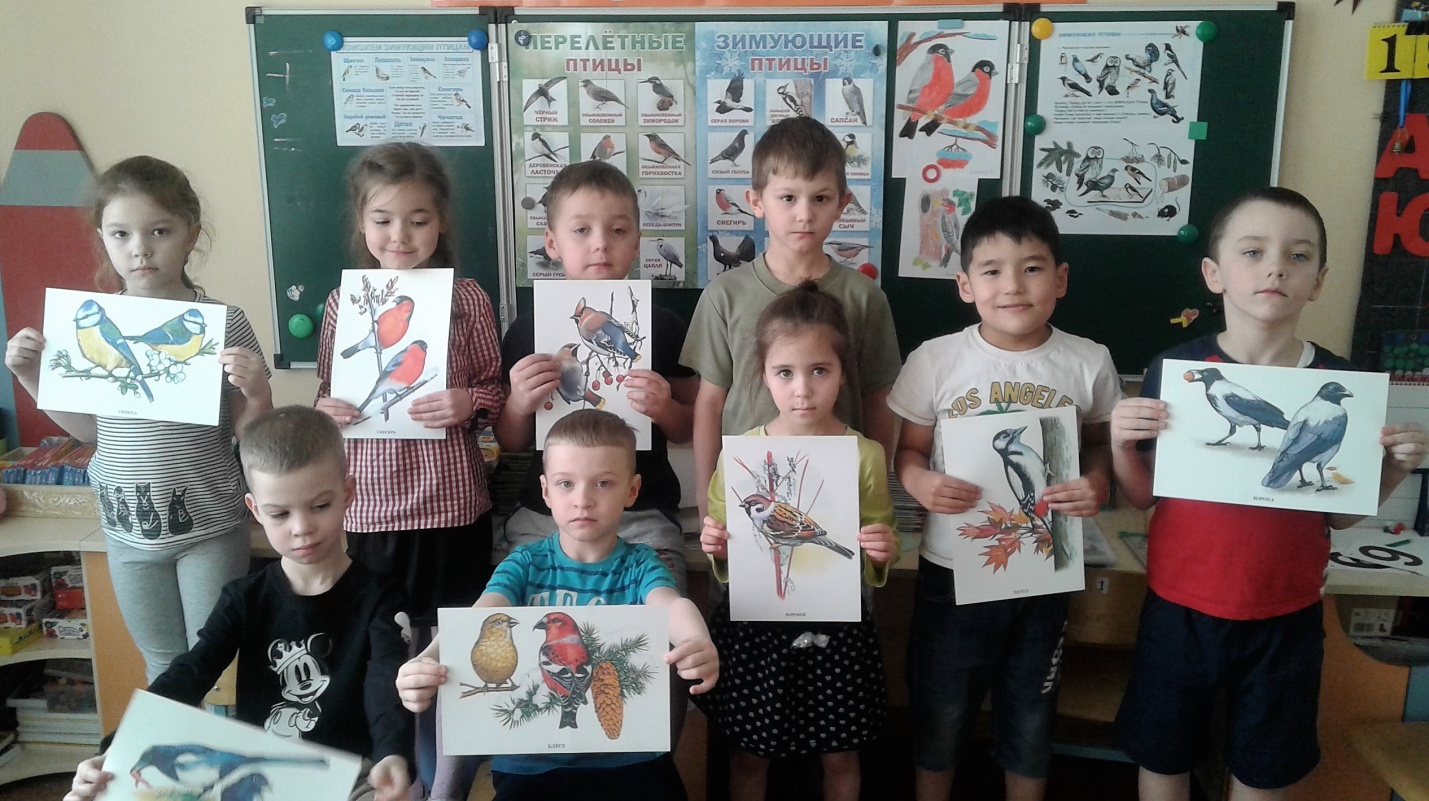 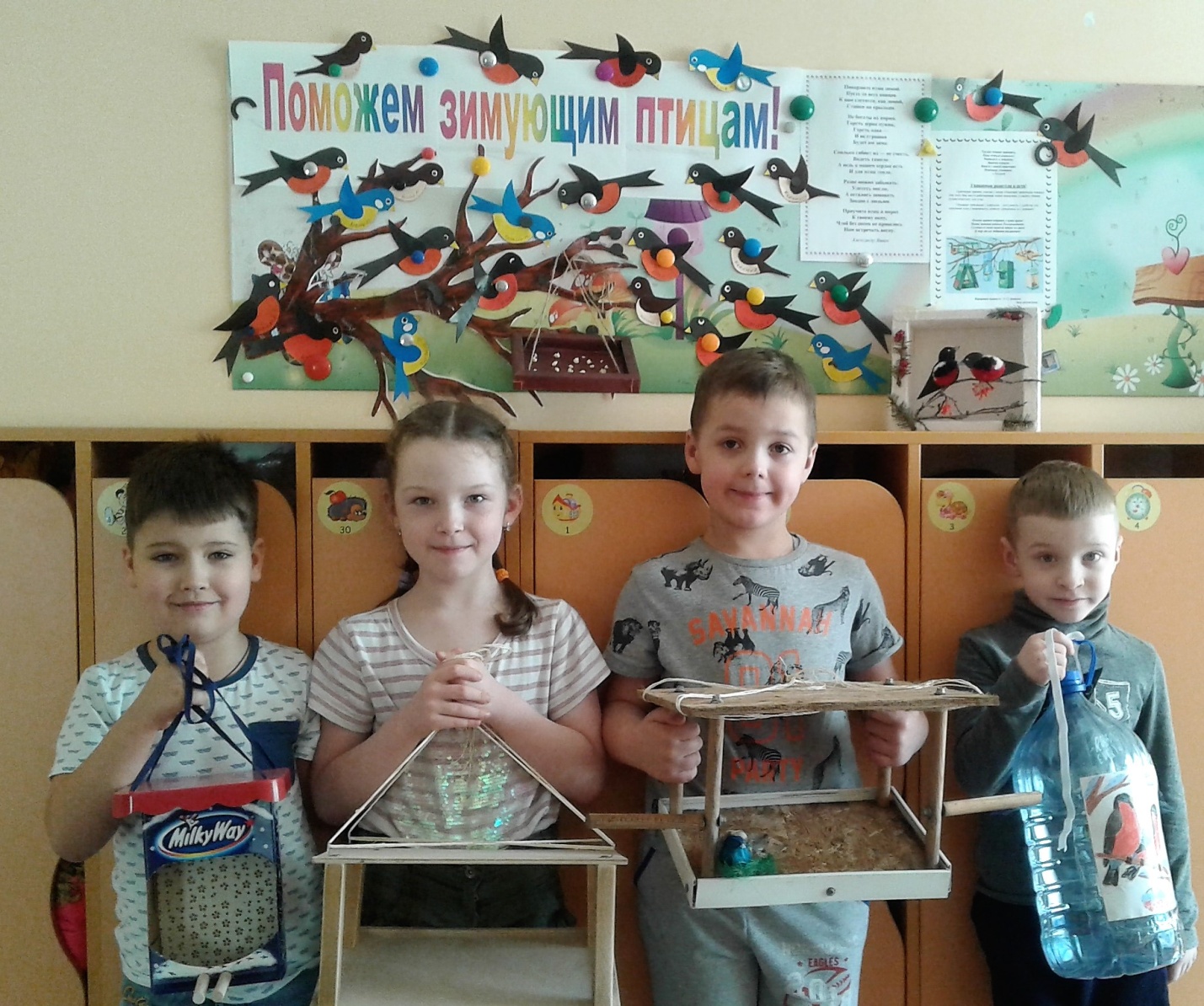 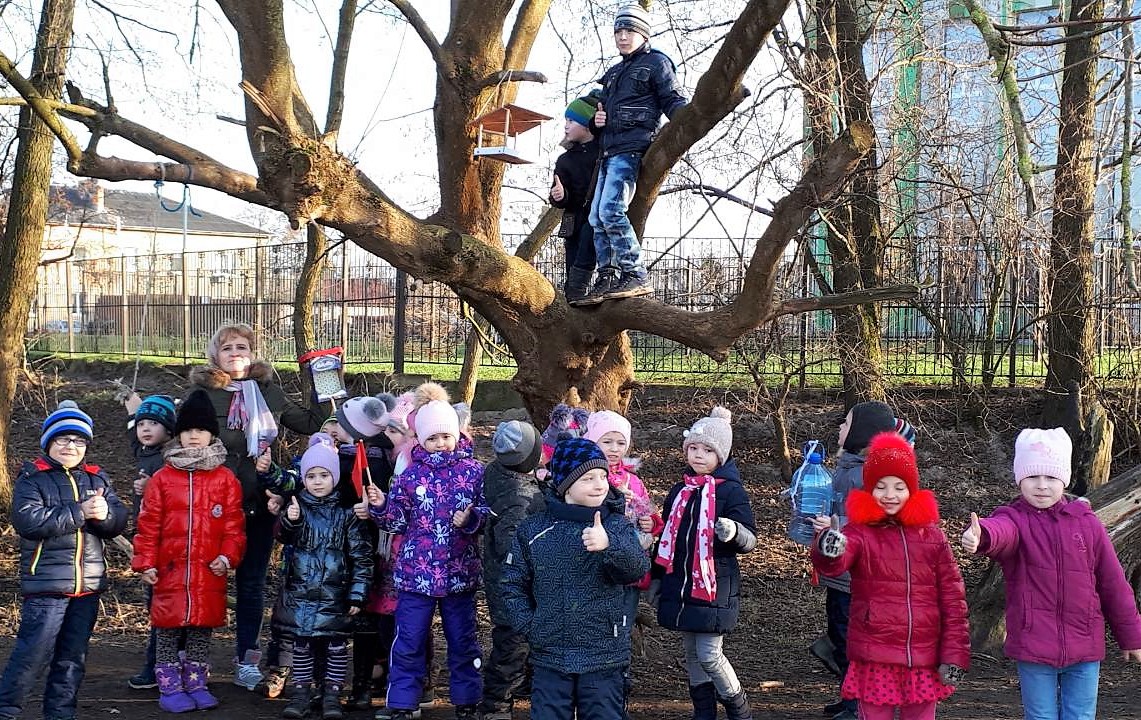 Название группы«Знайки» группа № 9УчреждениеМАДОУ д/с № 129РуководительКозулина Галина МихайловнаНазвание отчета:                    Операция «Поможем зимующим птицам»Название отчета:                    Операция «Поможем зимующим птицам»Место проведения исследованийТерритория детского сада,  парковая зона у пруда  ул.Анданская 22вОбщее количество детей, принявшее участие в акции31 человек